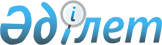 О Турганове Д.Н.Постановление Правительства Республики Казахстан от 1 апреля 2010 года № 274

      Правительство Республики Казахстан ПОСТАНОВЛЯЕТ:



      назначить Турганова Дуйсенбая Нурбаевича вице-министром индустрии и новых технологий Республики Казахстан, освободив от ранее занимаемой должности.      Премьер-Министр

      Республики Казахстан                       К. Масимов
					© 2012. РГП на ПХВ «Институт законодательства и правовой информации Республики Казахстан» Министерства юстиции Республики Казахстан
				